Primo incontro:Angeli delle relazioni(l’aiuto degli Angeli nel campo dell’amore, dell’amicizia, dei legami famigliari)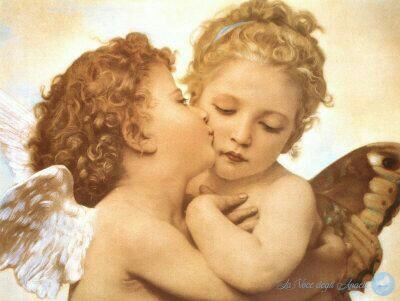 In questo primo incontro, esploreremo il grande mondo delle relazioni umane.Le relazioni coinvolgono ogni aspetto della nostra vita.Possono essere legate all’aspetto parentale, ai nostri sentimenti, ai nostri interessi….Nessun uomo è un’isola, diceva John Donne*, poeta metafisico e predicatore vissuto tra la fine del ‘500 e l’inizio del ‘600. Tutti abbiamo bisogno di incontrare persone e di stare insieme, di avere amici con cui condividere preoccupazioni e progetti, di parlare e soprattutto di essere ascoltati.Per questo la comunicazione è un aspetto molto importante: ogni parola, ogni gesto, perfino ogni silenzio reca in sé un messaggio. Ma il sapersi metter di fronte all’altro in atteggiamento di ascolto è il primo passo in qualsiasi relazione appagante, sia essa una relazione d’amore, di amicizia o un legame famigliare.Esploreremo dunque il complicato e meraviglioso mondo delle relazioni attraverso:l’Arcangelo Raguel per di capire cosa si intende per relazioni e in che modo la sua energia possa esserci utile per gestirle;l’Angelo Mihr per affrontare il concetto di lezione dell’anima e il difficile tema dell’accettazione;l’Arcangelo Camael per andare alla ricerca dell’Amore puro ed esaminare la differenza fra Anima Gemella e Fiamma Gemella;l’Arcangelo Haniel per parlare dell’Amore Umano;gli Angeli Umabel e Lauviah per affrontare il tema dell’amicizia;l’Angelo Caehtel per introdurre il tema dei legami famigliari;l’Angelo Rehael per parlare dell’amore tra genitori e figli.Saranno inoltre proposte una visualizzazione guidata con l’Arcangelo Mihr, alla ricerca delle lezioni dell’anima delle nostre relazioni, una visualizzazione personalizzata con uno degli Angeli proposti nel corso dell’incontro, affinché ognuno possa trovare risposte riguardo a questioni personali e una meditazione contemplativa su un brano/frase scelto.